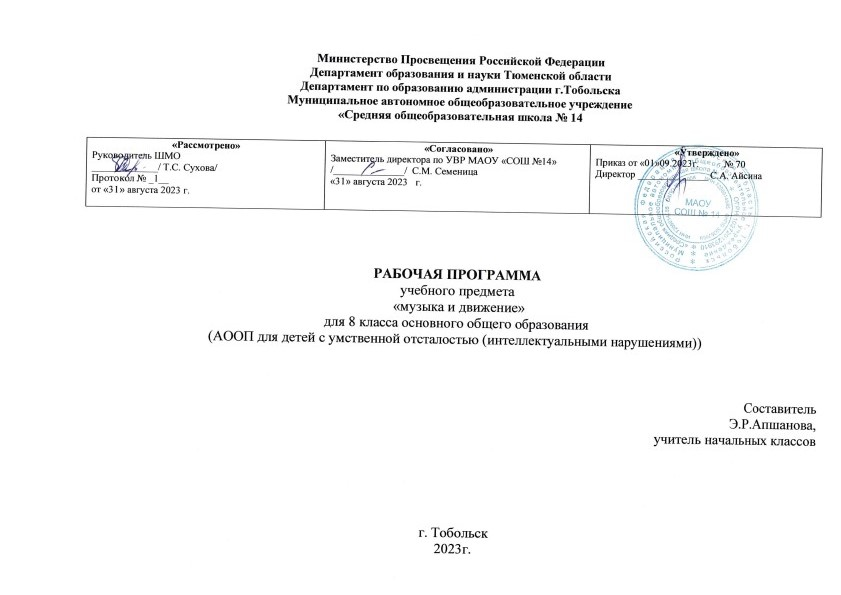 1.Пояснительная записка.       Рабочая программа по учебному предмету «Музыка и движение» составлена в соответствии со следующим:           -  Федеральным законом «Об образовании в Российской Федерации» от 29.12.2012 № 273-ФЗ;      - Федеральный государственный образовательный стандарт начального общего образования обучающихся с ограниченными возможностями здоровья (приказ Министерства образования и науки Российской Федерации от 19 декабря 2014 года № 1598). - Приказ Министерства просвещения РФ от 24 ноября 2022 г. № 1026 "Об утверждении федеральной адаптированной основной общеобразовательной программы обучающихся с умственной отсталостью (интеллектуальными нарушениями)". - Уставом МАОУ СОШ № 14;- положением о формах, периодичности, порядке текущего контроля успеваемости и промежуточной аттестации обучающихся в МАОУ СОШ № 14.         Изучение курса «Музыка и движение» в начальной школе направлено на достижение цели: музыкальными средствами помочь ребенку научиться воспринимать звуки окружающего его мира, сделать его отзывчивым на музыкальный ритм, мелодику звучания разных жанровых произведений.Цель достигается через решение следующих задач:-формирование интереса к музыкальной деятельности;
-развитие слуховых и двигательных восприятий, танцевальных, певческих, хоровых умений;-освоение игре на доступных музыкальных инструментах;-эмоциональное и практическое обогащение опыта в процессе музыкальных занятий, игр, музыкально-танцевальных, вокальных и инструментальных выступлений.Основные направления коррекционной работы:         - коррекция нарушений психофизического развития детей.         - коррекция внимания, памяти;         - коррекция слухового и зрительного восприятия;         - коррекция устной связной речи;         - коррекция познавательной деятельности.Технологии обучения:        1. дифференцированное обучение;        2. традиционное обучение;       3. информационно-коммуникативные технологии;       4. здоровьесберегающие технологии;       5. обучение с применением элементов арт-терапии.Виды и формы контроля: безоценочная, входной и промежуточный контроль не предусмотрены. Показателем усвоения обучающимися программы учебного материала 8 класса является овладение знаниями по целостной картине мира, осознание единства рационально-научного познания и эмоционально-ценностного осмысления личного опыта общения с людьми и природой.2. Общая характеристика учебного предмета.Педагогическая работа с ребенком с умственной отсталостью, с ТМНР направлена на его социализацию и интеграцию в общество. Одним из важнейших средств в этом процессе является музыка. Физические недостатки могут сделать человека неспособным танцевать, но музыка побуждает его двигаться каким-то другим способом. У человека может отсутствовать речь, но он, возможно, будет стремиться «пропевать» мелодию доступной ему вокализацией. С учетом этого задача педагога состоит в том, чтобы средствами музыки помочь ребенку научиться воспринимать окружающий мир, сделать его отзывчивым на музыку, научить наслаждаться ею. Участие ребенка в музыкальных выступлениях способствует его самореализации, формированию чувства собственного достоинства. Таким образом, музыку мы рассматриваем как средство развития, так и средство самореализации ребенка с тяжелыми и множественными нарушениями развития. На музыкальных занятиях развивается способность эмоционально воспринимать и воспроизводить музыку, музыкальный слух, чувство ритма, музыкальная память, творческие способности. Цель музыкального воспитания – эмоционально-двигательная отзывчивость на музыку и использование приобретенного музыкального опыта в жизни. Программно-методический материал включает 4 раздела: «Слушание», «Пение», «Движение под музыку», «Игра на музыкальных инструментах». 3. Описание места учебного предмета в учебном плане.Согласно учебному плану на изучение предмета «Музыка и движение» в 8 классе отводится 0,5 часов из расчета 1 занятие в неделю,34 учебных недель.Количество часов:4. Описание ценностных ориентиров содержания учебного предмета.-духовно-нравственное воспитание и развитие способностей, творческого потенциала ребенка, формирование ассоциативно-образного пространственного мышления, интуиции;-эмоционально-ценностное отношение ребенка к миру;-опыт эмоционально-ценностного, эстетического восприятия мира и художественно-творческой деятельности помогут младшим школьникам при освоении смежных дисциплин, а в дальнейшем станут основой отношения растущего человека к себе, окружающим людям, природе, науке, искусству и культуре в целом.5. Личностные и предметные результаты освоения предмета «Музыка и движение».Личностные результаты:-чувство гордости за культуру и искусство Родины, своего города;-формирование эстетических чувств, художественно-творческого мышления, наблюдательности и фантазии;-формирование эстетических потребностей (потребностей на общении с искусством, природой, потребностей в творческом отношении к окружающему миру, потребностей в самостоятельной практической творческой деятельности), ценностей и чувств;-развитие этических чувств, доброжелательности и эмоционально—нравственной отзывчивости, понимания и сопереживания чувствам других людей;-овладение навыками коллективной деятельности в процессе совместной творческой работ в команде одноклассников од руководством учителя;-умение сотрудничать с товарищами в процессе совместной деятельности, соотносить свою часть рабаты с общим замыслом;Предметные результаты:Обучающиеся должны знать:-характер и содержание музыкальных произведений;-музыкальные инструменты и их звучание;-современные детские песни для самостоятельного исполнения.Обучающиеся должны уметь:-петь хором, выполняя требования художественного исполнения;-ясно и четко произносить слова в песнях подвижного характера;-исполнять хорошо выученные песни без сопровождения самостоятельно;-различать песню, танец, марш;-определять разнообразные по содержанию и характеру музыкальные произведения (веселые, грустные, спокойные);-ритмично выполнять несложные движения руками и ногами;-соотносить темп движений с темпом музыкального произведения;-выполнять игровые и плясовые движения;-выполнять задания после показа и по словесной инструкции учителя;-начинать и заканчивать движение в соответствии со звучанием музыки.Функциональная грамотность -это базовое образование личности. Обучающийся должен обладать:- готовностью успешно взаимодействовать с изменяющимся окружающим миром;- возможностью решать различные (в том числе нестандартные) учебные и жизненные задачи;- способностью строить социальные отношения».Среди существующих основных форм функциональной грамотности выделяют:- общую грамотность, развивая навыки письма и устной речи, умения отвечать на вопросы, подбирая точные слова;- коммуникативную грамотность, тренируя умение работать в группе, располагая к себе других людей; не поддаваясь колебаниям своего настроения, приспосабливаясь к новым, непривычным требованиям и условиям окружающей действительности.6. Содержание учебного предмета.Слушание.Слушание (различение) тихого и громкого звучания музыки. Определение начала и конца звучания музыки. Слушание (различение) быстрой, умеренной, медленной музыки. Слушание (различение) колыбельной песни и марша. Слушание (различение) веселой и грустной музыки. Узнавание знакомой песни. Определение характера музыки. Узнавание знакомой мелодии, исполненной на разных музыкальных инструментах. Слушание (различение) сольного и хорового исполнения произведения. Определение музыкального стиля произведения. Слушание (узнавание) оркестра (народных инструментов, симфонических и др.), в исполнении которого звучит музыкальное произведение. Соотнесение музыкального образа с персонажем художественного произведения.Пение.Подражание характерным звукам животных во время звучания знакомой песни. Подпевание отдельных или повторяющихся звуков, слогов и слов. Подпевание повторяющихся интонаций припева песни. Пение слов песни (отдельных фраз, всей песни). Выразительное пение с соблюдением динамических оттенков. Пение в хоре. Различение запева, припева и вступления к песне.Движение под музыку.Топанье под музыку. Хлопки в ладоши под музыку. Покачивание с одной ноги на другую. Начало движения вместе с началом звучания музыки и окончание движения по ее окончании. Движения: ходьба, бег, прыжки, кружение, приседание под музыку разного характера. Выполнение под музыку действия с предметами: наклоны предмета в разные стороны, опускание/поднимание предмета, подбрасывание/ловля предмета, взмахивание предметом и т.п. Выполнение движений разными частями тела под музыку: «фонарики», «пружинка», наклоны головы и др. Соблюдение последовательности простейших танцевальных движений. Имитация движений животных. Выполнение движений, соответствующих словам песни. Соблюдение последовательности движений в соответствии с исполняемой ролью при инсценировке песни. Движение в хороводе. Движение под музыку в медленном, умеренном и быстром темпе. Ритмичная ходьба под музыку. Изменение скорости движения под музыку (ускорять, замедлять). Изменение движения при изменении метроритма произведения, при чередовании запева и припева песни, при изменении силы звучания. Выполнение танцевальных движений в паре с другим танцором. Выполнение развернутых движений одного образа.  Имитация (исполнение) игры на музыкальных инструментах.Игра на музыкальных инструментах.Слушание (различение) контрастных по звучанию музыкальных инструментов, сходных по звучанию музыкальных инструментов. Освоение приемов игры на музыкальных инструментах, не имеющих звукоряд. Тихая и громкая игра на музыкальном инструменте. Сопровождение мелодии игрой на музыкальном инструменте. Своевременное вступление и окончание игры на музыкальном инструменте. Освоение приемов игры на музыкальных инструментах, имеющих звукоряд. Сопровождение мелодии ритмичной игрой на музыкальном инструменте. Игра в ансамбле.7. Тематическое планирование с определением основных видов деятельности учащихся на уроке.1.Вокальные упражнения, логоритмические попевки;2.Исполнение песенного материала;3.Упражнения с детскими музыкальными инструментами;4.Игры под музыку;5.Слушание музыкальных произведений.8. Описание материально-технического обеспечения образовательного процесса.Технические средства обучения: доска с набором приспособлений для крепления карт и таблиц, компьютер, монитор, колонки; аудиозаписи в соответствии с содержанием обучения, презентации;Календарно-тематический план по предмету «Музыка и движение», 8г класс, Хамитулина ЭльвинаI четвертьII четвертьIII четвертьIV четверть8 занятий8 занятий11 занятий7 занятий1 полугодие 16 занятий1 полугодие 16 занятий2 полугодие 18 занятий2 полугодие 18 занятий№ п/пТемы разделовКол-во часов отводимых на освоение каждой темыОсновные виды деятельности обучающихся на уроке1.Слушание.10Игры под музыку. Слушание музыкальных произведений.2.Пение.12Вокальные упражнения, логоритмические попевки. Исполнение песенного материала. Слушание музыкальных произведений.3.Движение под музыку.8Упражнения с детскими музыкальными инструментами. Игры под музыку. Слушание музыкальных произведений.4.Игра на музыкальных инструментах.4Исполнение песенного материала. Упражнения с детскими музыкальными инструментами. Игры под музыку.№урокаРазделы предмета,  темы уроковКол-во часовДомашнее заданиеДатаДата№урокаРазделы предмета,  темы уроковКол-во часовДомашнее заданиеПлан Факт 1 четверть8Слушание музыки.1Слушание «Осенняя песенка», муз. Васильева-Буглая, сл.А. Плещеева.0,5По карточке.05.092Слушание «Дождик», муз. Г. Лобачева - русская народная песня.0,5По карточке.12.093Голоса предметов (узнавание звуков различных предметов).0,5По карточке.19.094Голоса предметов (узнавание звуков различных предметов).0,5По карточке.26.09Пение.5Песня «Осень», муз. Тиличеевой, сл. Лешкевич.0,5По карточке.03.106Песня «Солнышко» - муз. М. Рухвергера, сл. А. Барто.0,5По карточке.10.107Мелодии осени. Песни об осени.0,5По карточке.17.108Танцевать под музыку: "Звонкий колокольчик" - поворачиваться в стороны.0,5По карточке.24.10IIчетверть8Движение под музыку.9Танцевать под музыку: "Звонкий колокольчик" - поворачиваться в стороны.0,5По карточке.07.1110Музыкально-ритмические игры на подражание движениям животных.0,5По карточке.14.1111Музыкально-ритмические игры на подражание движениям животных.0,5По карточке.21.11Игра на музыкальных инструментах.12«Бубенчики», муз. Н. Ветлугиной (игра с колокольчиком).0,5По карточке.28.1113«Бубенчики», муз. Н. Ветлугиной (игра с колокольчиком).0,5По карточке.05.1214«Тихие и громкие звоночки», сл. Ю. Островского, муз. Р. Рустамова (игра с бубенцами).0,5По карточке.12.1215«Тихие и громкие звоночки», сл. Ю. Островского, муз. Р. Рустамова (игра с бубенцами).0,5По карточке.19.1216«Новогодняя песенка», муз. Г. Гладкова (игра с бубенцами).0,5По карточке.26.12III четверть11Слушание музыки.17Слушание «Марш» из балета П. Чайковского «Щелкунчик».0,5По карточке.09.0118Песня «Что нам осень принесет?», муз. З. Левиной, сл. Л. Некрасова.0,5По карточке.16.0119Песня «Чему учат в школе», муз. В. Шаинского, сл. М. Пляцковского.0,5По карточке.23.01Движение под музыку.20«Зайки серые сидят», сл. В. Антоновой, муз. Г. Финаровского (подражание движениям зайца).0,5По карточке.30.0121«Медвежата», сл. Н. Френкеля, муз. М. Красева (подражание движениям медвежонка).0,5По карточке.06.0222«Комическая пляска» (отрывок), муз. М. Раухвергера (заяц).0,5По карточке.13.0223«Паровоз», муз. З. Компанейца(подражание звукам с движениями).0,5По карточке.20.02Игра на музыкальных инструментах.24Музыкальный инструмент погремушка, ознакомление, элементы игры.0,5По карточке.27.0225«Тихие и громкие звоночки», сл. Ю. Островского, муз. Р. Рустамова (громкое и тихое звучание колокольчиком).0,5По карточке.05.03Движение под музыку.26Движения под музыку «Игра с куклой», муз. В. Карасевой.0,5По карточке.12.0327Движения под музыку «Пальчики и ручки» - русская народная мелодия.0,5По карточке.19.03IV четверть728Движения по музыку «Ловкие ручки», муз. Е. Тиличеевой.0,5По карточке.02.0429Движения под музыку «Ходим – бегаем», муз. Е. Тиличеевой.0,5По карточке.09.0430«Погремушки» (украинская народная мелодия), обр. М. Раухвергера (игра на погремушках).0,5По карточке.16.0431Слушание «Спят усталые игрушки», муз. А. Островского, сл. З. Петровой.0,5По карточке.23.04Слушание музыки.32Слушание «Полька» из «Детского альбома» П.И. Чайковского.0,5По карточке.30.0433Движения под музыку «Мишка ходит в гости», муз. М. Раухвергера.0,5По карточке.07.0534Движения под музыку «Пальчики и ручки» - русская народная мелодия.0,5По карточке.14.05